Построил Ванечка кораблик. А капитаном сделал своего любимого плюшевого зайчика. Подул попутный ветер — и поплыл кораблик по реке.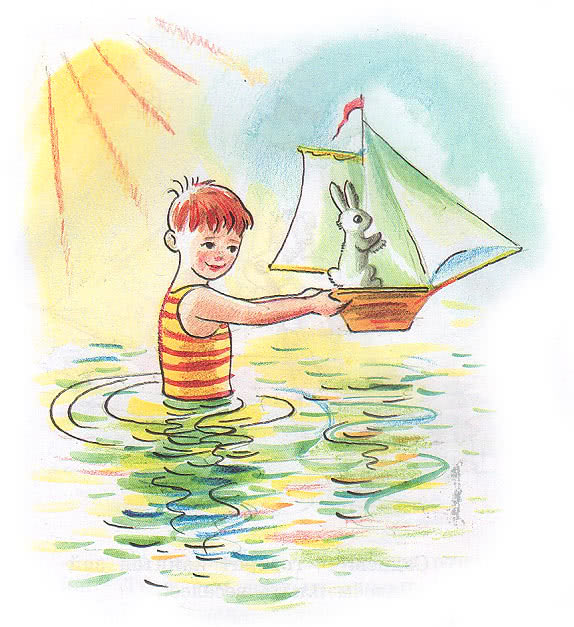 Плывёт кораблик, ветер паруса раздувает!Подлетела к кораблику птичка и пропела:— Капитан, капитан! Возьми меня с собой! Я издалека лечу, у меня крылышки устали! Пусти меня отдохнуть!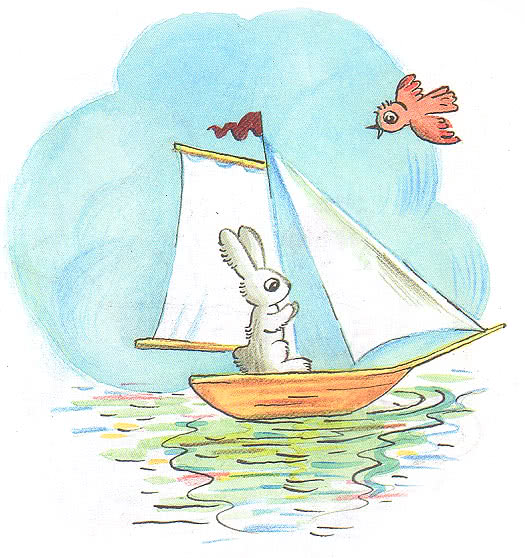 — Садись! — говорит капитан зайка. — Вдвоём плыть веселее!И полетел кораблик дальше по реке. Увидел кораблик утёнок. Поплыл за ним, еле догнал!— Возьмите меня с собой! — говорит. — Мне вон туда надо, в камыши, меня там мама ждёт!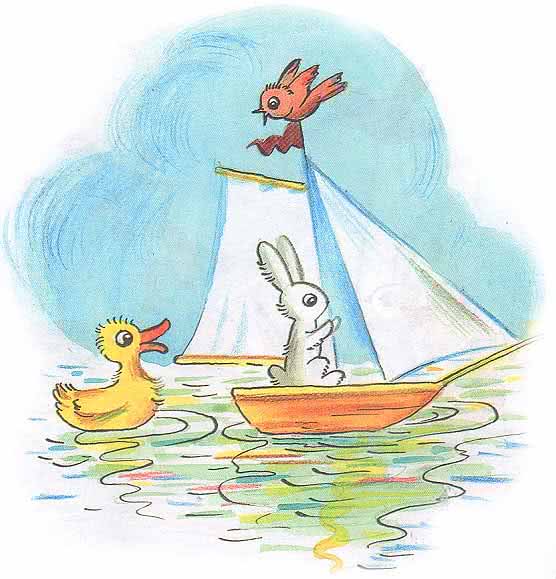 — Не возьмём! — чирикнула птичка.— Ты и сам доплыть можешь!— Ну возьмите, пожалуйста, я маленький, я устал! — просит утёнок.— Ну, садись, — согласился зайчик, — отвезём тебя к маме!Плывёт кораблик дальше, быстро плывёт! Увидела кораблик лягушка.— Ква-ква-ква! Ну и дела! Корабли по реке пустили! КВАпитан! КВАпитан! ПроКВАти на корабле!— Нет! Нет! — закричали птичка и утёнок. — Нам и так уже тесно!— Ну проКВАти! — квакает лягушка. — НиКВАгда на кораблях не плавала! Всю жизнь мечтаю!Ну как тут откажешь?Разрешил капитан лягушке на корабль запрыгнуть.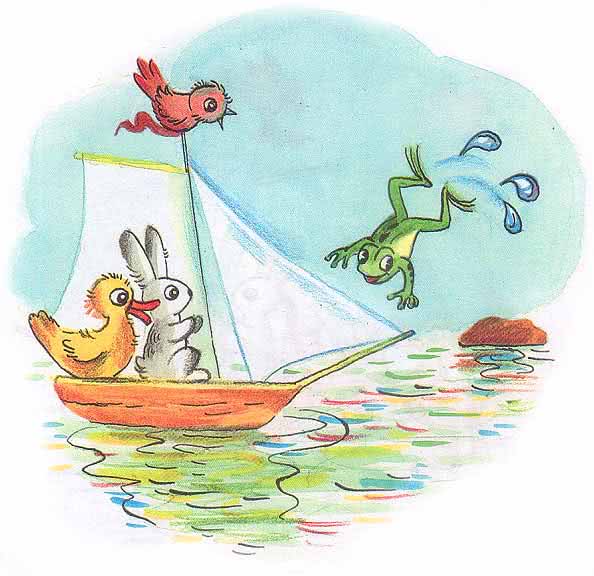 Поплыл кораблик дальше. Медленно плывёт, еле-еле. Пассажиры недовольны: что случилось? То летел под всеми парусами, а теперь еле ползёт.Вдруг видят — рыба хвостом машет. Рот открывает, а слов не слышно.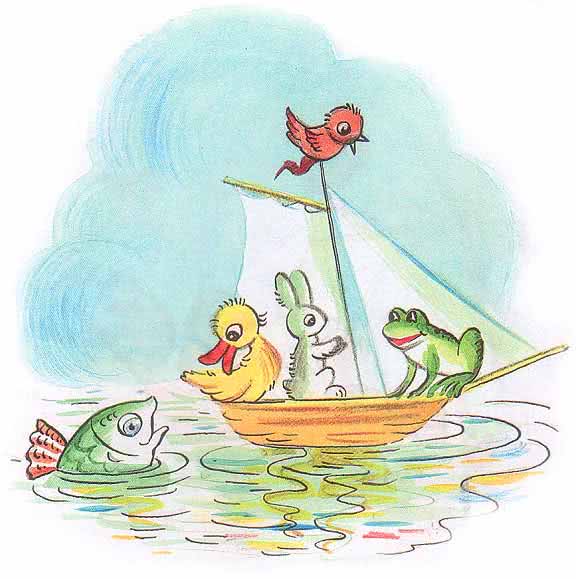 — Она, наверное, подтолкнуть нас хочет, — сказала птичка. — Чтобы мы плыли быстрее.Тут все как закричат рыбе:— Толкай! Толкай!Обрадовалась рыба. Стала на палубу взбираться. Она ведь тоже прокатиться хотела, просто её язык рыбий никто не понял.Накренился кораблик. Стал тонуть. Пассажиры кричат рыбе:— Не трогай кораблик!— КВУда лезешь?— Плыви сама, не мешай!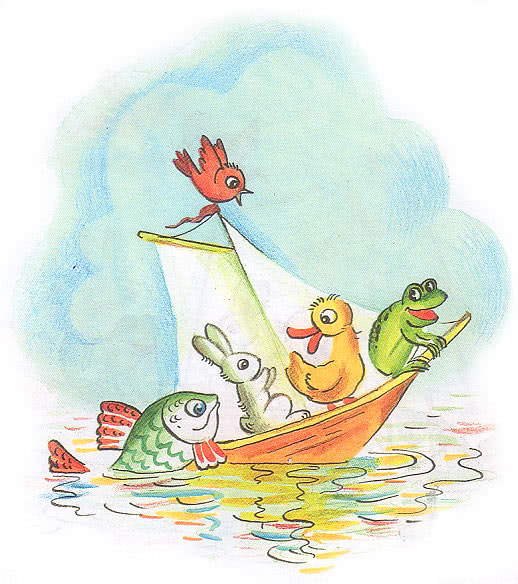 А рыба знай себе на кораблик лезет!Хорошо, что Ванечка рядом был, по берегу шёл, за корабликом смотрел.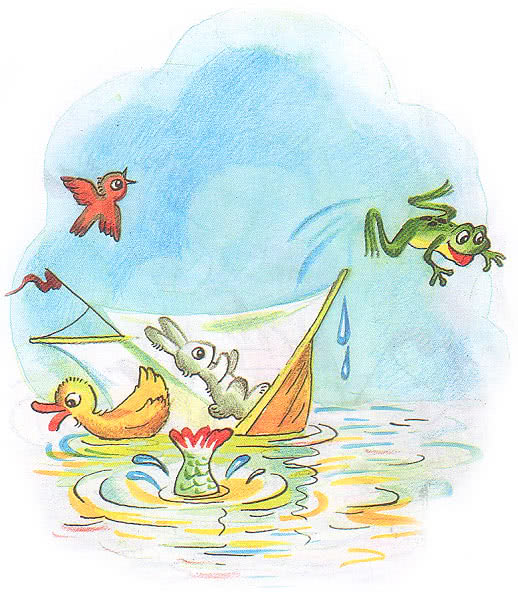 Спас мальчик зайку, а остальные сами выбрались.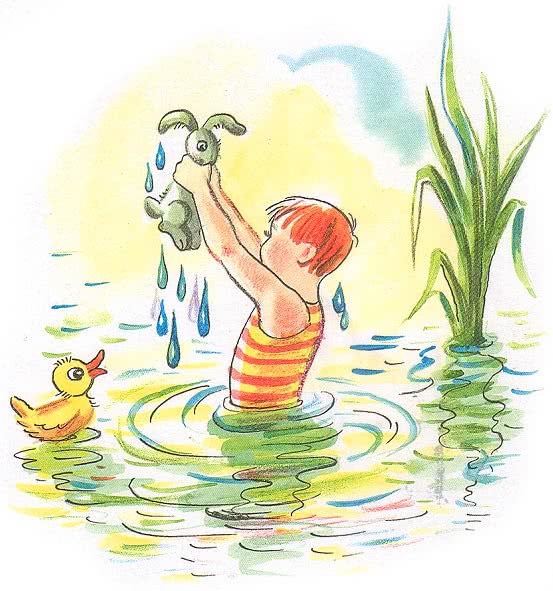 Вот только кораблик утонул! Ну, ничего! Ваня для зайки новый кораблик построит! 